                                   Ҡ А Р А Р                                                                                Р Е Ш Е Н И ЕО бюджете сельского поселения Саитбабинский сельсовет муниципального района Гафурийский район Республики Башкортостан 
на 2023 год и на плановый период 2024 и 2025 годов1. Утвердить основные характеристики бюджета сельского поселения Саитбабинский сельсовет муниципального района Гафурийский район Республики Башкортостан на 2023 год:1) прогнозируемый общий объем доходов бюджета сельского поселения Саитбабинский сельсовет муниципального района Гафурийский район Республики Башкортостан в сумме 6 045 500,00 рубля;2) общий объем расходов бюджета сельского поселения Саитбабинский сельсовет муниципального района Гафурийский район Республики Башкортостан в сумме 6 045 500,00 рубля;3) дефицит бюджета сельского поселения Саитбабинский сельсовет муниципального района Гафурийский район Республики Башкортостан в сумме 0,00 рубля;4) верхний предел внутреннего муниципального долга на 1 января 2024 года в сумме 0,00 рубля.2. Утвердить основные характеристики бюджета сельского поселения Саитбабинский сельсовет муниципального района Гафурийский район Республики Башкортостан на плановый период 2024 и 2025 годов:1) прогнозируемый общий объем доходов бюджета сельского поселения Саитбабинский сельсовет муниципального района Гафурийский район Республики Башкортостан на 2024 год в сумме 5 554 500,00 рубля и на 2025 год в сумме 5 562 500,00 рубля;2) общий объем расходов бюджета сельского поселения Саитбабинский сельсовет муниципального района Гафурийский район Республики Башкортостан на 2024 год в сумме 5 554 500,00 рубля, в том числе условно утвержденные расходы в сумме 101 700,00 рубля, и на 2025 год в сумме 5 562 500,00 рубля, в том числе условно утвержденные расходы в сумме 203 500,00 рубля;3) дефицит бюджета сельского поселения Саитбабинский сельсовет муниципального района Гафурийский район Республики Башкортостан на 2024 год в сумме 0,00 рубля и на 2025 год в сумме 0,00 рубля;4) верхний предел внутреннего муниципального на 1 января 2025 года в сумме 0,00 рубля и на 1 января 2026 года в сумме 0,00 рубля.3. Утвердить источники финансирования дефицита бюджета сельского поселения Саитбабинский сельсовет муниципального района Гафурийский район Республики Башкортостан на 2023 год и на плановый период 2024 и 2025 годов согласно приложению 1 к настоящему Решению.4. Установить, что при зачислении в бюджет сельского поселения Саитбабинский сельсовет муниципального района Гафурийский район Республики Башкортостан безвозмездных поступлений в виде добровольных взносов (пожертвований) юридических и физических лиц для казенного учреждения, находящегося в ведении соответствующего главного распорядителя средств бюджета сельского поселения Саитбабинский сельсовет муниципального района Гафурийский район Республики Башкортостан, на сумму указанных поступлений увеличиваются бюджетные ассигнования соответствующему главному распорядителю средств бюджета сельского поселения Саитбабинский сельсовет муниципального района Гафурийский район Республики Башкортостан для последующего доведения в установленном порядке до указанного казенного учреждения лимитов бюджетных обязательств для осуществления расходов, соответствующих целям, на достижение которых предоставлены добровольные взносы (пожертвования).5. Установить поступления доходов в бюджет сельского поселения Саитбабинский сельсовет муниципального района Гафурийский район Республики Башкортостан на 2023 год и на плановый период 2024 и 2025 годов согласно приложению 2 к настоящему Решению.6. Утвердить в пределах общего объема расходов бюджета сельского поселения Саитбабинский сельсовет муниципального района Гафурийский район Республики Башкортостан, установленного пунктом 1 настоящего Решения, распределение бюджетных ассигнований сельского поселения Саитбабинский сельсовет муниципального района Гафурийский район Республики Башкортостан на 2023 год и на плановый период 2024 и 2025 годов:1) по разделам, подразделам, целевым статьям (муниципальным программам и непрограммным направлениям деятельности), группам видов расходов классификации расходов бюджетов согласно приложению 3 к настоящему Решению;2) по целевым статьям (муниципальным программам и непрограммным направлениям деятельности), группам видов расходов классификации расходов бюджетов согласно приложению 4 к настоящему Решению. 7. Утвердить ведомственную структуру расходов бюджета сельского поселения Саитбабинский сельсовет муниципального района Гафурийский район Республики Башкортостан на 2023 год и на плановый период 2024 и 2025 годов согласно приложению 5 к настоящему Решению.8. Установить, что средства, поступающие во временное распоряжение получателей средств бюджета сельского поселения Саитбабинский сельсовет муниципального района, учитываются на казначейском счете, открытом Администрации сельского поселения муниципального района Гафурийский район Республики Башкортостан в Управлении Федерального казначейства по Республике Башкортостан с учетом положений бюджетного законодательства Российской Федерации, с отражением указанных операций на лицевых счетах, открытых получателям средств бюджета сельского поселения Саитбабинский сельсовет муниципального района в финансовом управлении Администрации муниципального района Гафурийский район Республики Башкортостан.9. Установить, что решения и иные нормативные правовые акты бюджета сельского поселения Саитбабинский сельсовет муниципального района Гафурийский район Республики Башкортостан, предусматривающие принятие новых видов расходных обязательств или увеличение бюджетных ассигнований на исполнение существующих видов расходных обязательств сверх утвержденных в бюджете сельского поселения Саитбабинский сельсовет муниципального района Гафурийский район Республики Башкортостан на 2023 год и на плановый период 2024 и 2025 годов, а также сокращающие его доходную базу, подлежат исполнению при изыскании дополнительных источников доходов бюджета сельского поселения Саитбабинский сельсовет муниципального района Гафурийский район Республики Башкортостан и (или) сокращении бюджетных ассигнований по конкретным статьям расходов бюджета сельского поселения Саитбабинский сельсовет муниципального района Гафурийский район Республики Башкортостан при условии внесения соответствующих изменений в настоящее Решение.10. Проекты Решений и иных нормативных правовых актов сельского поселения Саитбабинский сельсовет муниципального района Гафурийский район Республики Башкортостан, требующие введения новых видов расходных обязательств или увеличения бюджетных ассигнований по существующим видам расходных обязательств сверх утвержденных в бюджете сельского поселения Саитбабинский сельсовет муниципального района Гафурийский район Республики Башкортостан 
на 2023 год и на плановый период 2024 и 2025 годов либо сокращающие 
его доходную базу, вносятся только при одновременном внесении предложений о дополнительных источниках доходов бюджета сельского поселения Саитбабинский сельсовет муниципального района Гафурийский район Республики Башкортостан и (или) сокращении бюджетных ассигнований по конкретным статьям расходов бюджета сельского поселения Саитбабинский сельсовет муниципального района Гафурийский район Республики Башкортостан.11. Администрация сельского поселения Саитбабинский сельсовет муниципального района Гафурийский район Республики Башкортостан не вправе принимать решения, приводящие к увеличению в 2023–2025 годах численности работников местного самоуправления.12. Установить размер резервного фонда Администрации сельского поселения Саитбабинский сельсовет муниципального района Гафурийский район Республики Башкортостан на 2023 год в сумме 10 000,00 рубля, на 2024 год в сумме 10 000,00 рубля, на 2025 год в сумме 10 000,00 рубля.13. Списать в установленном порядке, задолженность перед бюджетом сельского поселения Саитбабинский сельсовет муниципального района Гафурийский район Республики Башкортостан организаций всех организационно-правовых форм по средствам бюджета сельского поселения Саитбабинский сельсовет муниципального района Гафурийский район Республики Башкортостан, предоставленным на возвратной основе, процентам за пользование ими, пеням и штрафам, не имеющую источников погашения в связи с ликвидацией этих организаций вследствие признания их по решению суда несостоятельными (банкротами).14. Установить, что остатки средств бюджета сельского поселения Саитбабинский сельсовет муниципального района Гафурийский район Республики Башкортостан по состоянию на 01 января 2023 года в объеме:1) не более одной двенадцатой общего объема расходов бюджета сельского поселения Саитбабинский сельсовет муниципального района Гафурийский район Республики Башкортостан текущего финансового года направляются на покрытие временных кассовых разрывов, возникающих в ходе исполнения бюджета сельского поселения Саитбабинский сельсовет муниципального района Гафурийский район Республики Башкортостан;2) не превышающем сумму остатка неиспользованных бюджетных ассигнований направляются в 2023 году на увеличение бюджетных ассигнований на оплату заключенных муниципальных контрактов на поставку товаров, выполнение работ, оказание услуг, подлежащих в соответствии с условиями этих муниципальных контрактов оплате в 2022 году.15. Установить в соответствии с пунктом 3 статьи 217 Бюджетного кодекса Российской Федерации, что основанием для внесения изменений в показатели сводной бюджетной росписи бюджета сельского поселения Саитбабинский сельсовет Республики Башкортостан на текущий финансовый год и на плановый период является распределение зарезирвированных в составе утвержденных статьей 6 настоящего решения:1) бюджетных ассигнований, предусмотренных по подразделу «Резервные фонды» раздела «Общегосударственные вопросы» классификации расходов бюджетов;2) бюджетных ассигнований, предусмотренных на осуществление бюджетных инвестиций в объекты капитального строительства муниципальной собственности на софинансирование объектов капитального строительства собственности сельского поселения, бюджетные инвестиции в которые осуществляются из местных бюджетов;16. Установить, что исполнение бюджета сельского поселения Саитбабинский сельсовет муниципального района Гафурийский район Республики Башкортостан в 2023 году осуществляется с учетом особенностей исполнения бюджетов бюджетной системы Российской Федерации в 2023 году, определенных действующим федеральным и региональным законодательством.17. Настоящее Решение вступает в силу с 1 января 2023 года.18. Решение подлежит официальному опубликованию не позднее 10 дней после его подписания в установленном порядке.Глава сельского поселенияСаитбабинский сельсоветМуниципального районаГафурийский районРеспублики Башкортостан                                           В.С.Кунафинс. Саитбаба,от «22» декабря 2022 г.№ 91-279Приложение 1к решению Совета сельского поселения Саитбабинский сельсовет муниципального района Гафурийский районРеспублики Башкортостан "О бюджете сельского поселения Саитбабинский сельсовет муниципального района Гафурийский район Республики Башкортостан на 2023 год и на плановый период 2024 и 2025 годов"от «22» декабря 2022 года № 91-279Источники финансирования дефицита бюджета сельского поселения Саитбабинский сельсовет муниципального района Гафурийский район Республики Башкортостанна 2023 год и на плановый период 2024 и 2025 годов(в рублях)Приложение 2		к решению "О бюджете сельского поселения Саитбабинский		сельсовет муниципального района Гафурийский район Республики Башкортостан на 2023 год и на плановый период 2024 и 2025 годов"от «22» декабря 2022 года № 91-279Поступления доходов в бюджет  сельского поселения Саитбабинский сельсовет муниципального района Гафурийский район Республики Башкортостан на 2023 год и на плановый период 2024 и 2025 годов(в рублях)Приложение №3к проекту решения Советамуниципального района Гафурийский район Республики Башкортостан"О бюджете сельского поселенияСаитбабинский сельсоветмуниципального района Гафурийский район Республики Башкортостан на 2023 год и плановый период  2024 и 2025 годов"от «22» декабря 2022 года № 91-279Распределение бюджетных ассигнований на 2023 год и плановый период 2024 и 2025 годов по разделам, подразделам, целевым статьям (муниципальным программам и непрограммным направлениям деятельности), группам видов расходов классификации расходов бюджетов(в рублях)Приложение №4к проекту решения Советамуниципального района Гафурийский район Республики Башкортостан"О бюджете сельского поселенияСаитбабинский сельсоветмуниципального района Гафурийский район Республики Башкортостан на 2023 год и плановый период  2024 и 2025 годов"от «22» декабря 2022 года № 91-279Распределение бюджетных ассигнований на 2023 год и плановый период 2024 и 2025 годов по целевым статьям (муниципальным программам и непрограммным направлениям деятельности), группам видов расходов классификации расходов бюджетов					(в рублях)                                                              Приложение №5к проекту решения Советамуниципального района Гафурийский район Республики Башкортостан"О бюджете сельского поселенияСаитбабинский сельсоветмуниципального района Гафурийский район Республики Башкортостан на 2023 год и плановый период  2024 и 2025 годов"от «22» декабря 2022 года № 91-279Ведомственная структура расходов бюджета на 2023 год и плановый период 2024 и 2025 годов(в рублях)БАШКОРТОСТАН РЕСПУБЛИКАҺЫFАФУРИ  РАЙОНЫМУНИЦИПАЛЬ РАЙОНЫНЫҢСӘЙЕТБАБА АУЫЛ  СОВЕТЫАУЫЛ  БИЛӘМӘҺЕСОВЕТЫБАШКОРТОСТАН РЕСПУБЛИКАҺЫFАФУРИ  РАЙОНЫМУНИЦИПАЛЬ РАЙОНЫНЫҢСӘЙЕТБАБА АУЫЛ  СОВЕТЫАУЫЛ  БИЛӘМӘҺЕСОВЕТЫ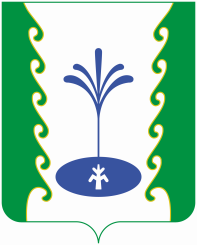 СОВЕТ СЕЛЬСКОГО  ПОСЕЛЕНИЯ САИТБАБИНСКИЙ СЕЛЬСОВЕТ МУНИЦИПАЛЬНОГО РАЙОНА ГАФУРИЙСКИЙ  РАЙОНРЕСПУБЛИКИ БАШКОРТОСТАНСОВЕТ СЕЛЬСКОГО  ПОСЕЛЕНИЯ САИТБАБИНСКИЙ СЕЛЬСОВЕТ МУНИЦИПАЛЬНОГО РАЙОНА ГАФУРИЙСКИЙ  РАЙОНРЕСПУБЛИКИ БАШКОРТОСТАНВСЕГО0,000,000,0001 00 00 00 00 0000 000ИСТОЧНИКИ ВНУТРЕННЕГО ФИНАНСИРОВАНИЯ ДЕФИЦИТОВ БЮДЖЕТОВ0,000,000,0001 05 00 00 00 0000 000Изменение остатков средств на счетах по учету средств бюджетов0,000,000,0001 05 02 01 10 0000 000Изменение остатков средств на счетах по учету средств бюджетов0,000,000,00Код доходаНаименование кода доходаСуммаСуммаСуммаКод доходаНаименование кода дохода2023 год2024 год2025 год12345ВСЕГО6 045 500,00 5 554 500,00 5 562 500,00 1 00 00 000 00 0000 000НАЛОГОВЫЕ И НЕНАЛОГОВЫЕ ДОХОДЫ1 076 000,00 1 085 000,00 1 093 000,00 1 01 00 000 00 0000 000НАЛОГИ НА ПРИБЫЛЬ, ДОХОДЫ52 000,00 58 000,00 58 000,00 1 01 02 000 01 0000 110Налог на доходы физических лиц52 000,00 58 000,00 58 000,00 1 01 02 010 01 0000 110Налог на доходы физических лиц с доходов, источником которых является налоговый агент, за исключением доходов, в отношении которых исчисление и уплата налога осуществляются в соответствии со статьями 227, 227.1 и 228 Налогового кодекса Российской Федерации52 000,00 58 000,00 58 000,00 1 01 02 010 01 0000 110Налог на доходы физических лиц с доходов, источником которых является налоговый агент, за исключением доходов, в отношении которых исчисление и уплата налога осуществляются в соответствии со статьями 227, 227.1 и 228 Налогового кодекса Российской Федерации52 000,00 58 000,00 58 000,00 1 06 00 000 00 0000 000НАЛОГИ НА ИМУЩЕСТВО973 000,00 973 000,00 980 000,00 1 06 01 000 00 0000 110Налог на имущество физических лиц58 000,00 58 000,00 58 000,00 1 06 01 030 10 0000 110Налог на имущество физических лиц, взимаемый по ставкам, применяемым к объектам налогообложения, расположенным в границах сельских поселений58 000,00 58 000,00 58 000,00 1 06 01 030 10 0000 110Налог на имущество физических лиц, взимаемый по ставкам, применяемым к объектам налогообложения, расположенным в границах сельских поселений58 000,00 58 000,00 58 000,00 1 06 06 000 00 0000 110Земельный налог915 000,00 915 000,00 922 000,00 1 06 06 030 00 0000 110Земельный налог с организаций207 000,00 207 000,00 207 000,00 1 06 06 033 10 0000 110Земельный налог с организаций, обладающих земельным участком, расположенным в границах сельских поселений207 000,00 207 000,00 207 000,00 1 06 06 033 10 0000 110Земельный налог с организаций, обладающих земельным участком, расположенным в границах сельских поселений207 000,00 207 000,00 207 000,00 1 06 06 040 00 0000 110Земельный налог с физических лиц708 000,00 708 000,00 715 000,00 1 06 06 043 10 0000 110Земельный налог с физических лиц, обладающих земельным участком, расположенным в границах сельских поселений708 000,00 708 000,00 715 000,00 1 06 06 043 10 0000 110Земельный налог с физических лиц, обладающих земельным участком, расположенным в границах сельских поселений708 000,00 708 000,00 715 000,00 1 08 00 000 00 0000 000ГОСУДАРСТВЕННАЯ ПОШЛИНА21 000,00 21 000,00 21 000,00 1 08 04 000 01 0000 110Государственная пошлина за совершение нотариальных действий (за исключением действий, совершаемых консульскими учреждениями Российской Федерации)21 000,00 21 000,00 21 000,00 1 08 04 020 01 0000 110Государственная пошлина за совершение нотариальных действий должностными лицами органов местного самоуправления, уполномоченными в соответствии с законодательными актами Российской Федерации на совершение нотариальных действий21 000,00 21 000,00 21 000,00 1 08 04 020 01 0000 110Государственная пошлина за совершение нотариальных действий должностными лицами органов местного самоуправления, уполномоченными в соответствии с законодательными актами Российской Федерации на совершение нотариальных действий21 000,00 21 000,00 21 000,00 1 11 00 000 00 0000 000ДОХОДЫ ОТ ИСПОЛЬЗОВАНИЯ ИМУЩЕСТВА, НАХОДЯЩЕГОСЯ В ГОСУДАРСТВЕННОЙ И МУНИЦИПАЛЬНОЙ СОБСТВЕННОСТИ30 000,00 33 000,00 34 000,00 1 11 05 000 00 0000 120Доходы, получаемые в виде арендной либо иной платы за передачу в возмездное пользование государственного и муниципального имущества (за исключением имущества бюджетных и автономных учреждений, а также имущества государственных и муниципальных унитарных предприятий, в том числе казенных)30 000,00 33 000,00 34 000,00 1 11 05 030 00 0000 120Доходы от сдачи в аренду имущества, находящегося в оперативном управлении органов государственной власти, органов местного самоуправления, органов управления государственными внебюджетными фондами и созданных ими учреждений (за исключением имущества бюджетных и автономных учреждений)30 000,00 33 000,00 34 000,00 1 11 05 035 10 0000 120Доходы от сдачи в аренду имущества, находящегося в оперативном управлении органов управления сельских поселений и созданных ими учреждений (за исключением имущества муниципальных бюджетных и автономных учреждений)30 000,00 33 000,00 34 000,00 1 11 05 035 10 0000 120Доходы от сдачи в аренду имущества, находящегося в оперативном управлении органов управления сельских поселений и созданных ими учреждений (за исключением имущества муниципальных бюджетных и автономных учреждений)30 000,00 33 000,00 34 000,00 2 00 00 000 00 0000 000БЕЗВОЗМЕЗДНЫЕ ПОСТУПЛЕНИЯ4 969 500,00 4 469 500,00 4 469 500,00 2 02 00 000 00 0000 000БЕЗВОЗМЕЗДНЫЕ ПОСТУПЛЕНИЯ ОТ ДРУГИХ БЮДЖЕТОВ БЮДЖЕТНОЙ СИСТЕМЫ РОССИЙСКОЙ ФЕДЕРАЦИИ4 969 500,00 4 469 500,00 4 469 500,00 2 02 10 000 00 0000 150Дотации бюджетам бюджетной системы Российской Федерации4 101 600,00 4 101 600,00 4 101 600,00 2 02 16 001 00 0000 150Дотации на выравнивание бюджетной обеспеченности из бюджетов муниципальных районов, городских округов с внутригородским делением4 101 600,00 4 101 600,00 4 101 600,00 2 02 16 001 10 0000 150Дотации бюджетам сельских поселений на выравнивание бюджетной обеспеченности из бюджетов муниципальных районов4 101 600,00 4 101 600,00 4 101 600,00 2 02 16 001 10 0000 150Дотации бюджетам сельских поселений на выравнивание бюджетной обеспеченности из бюджетов муниципальных районов4 101 600,00 4 101 600,00 4 101 600,00 2 02 30 000 00 0000 150Субвенции бюджетам бюджетной системы Российской Федерации367 900,00 367 900,00 367 900,00 2 02 35 118 00 0000 150Субвенции бюджетам на осуществление первичного воинского учета органами местного самоуправления поселений, муниципальных и городских округов367 900,00 367 900,00 367 900,00 2 02 35 118 10 0000 150Субвенции бюджетам сельских поселений на осуществление первичного воинского учета органами местного самоуправления поселений, муниципальных и городских округов367 900,00 367 900,00 367 900,00 2 02 35 118 10 0000 150Субвенции бюджетам сельских поселений на осуществление первичного воинского учета органами местного самоуправления поселений, муниципальных и городских округов367 900,00 367 900,00 367 900,00 2 02 40 000 00 0000 150Иные межбюджетные трансферты500 000,00 0,00 0,00 2 02 49 999 00 0000 150Прочие межбюджетные трансферты, передаваемые бюджетам500 000,00 0,00 0,00 2 02 49 999 10 0000 150Прочие межбюджетные трансферты, передаваемые бюджетам сельских поселений500 000,00 0,00 0,00 2 02 49 999 10 7404 150Прочие межбюджетные трансферты, передаваемые бюджетам сельских поселений (мероприятия по благоустройству территорий населенных пунктов, коммунальному хозяйству, обеспечению мер пожарной безопасности и охране окружающей среды в границах сельских поселений)500 000,00 0,00 0,00 2 02 49 999 10 7404 150Прочие межбюджетные трансферты, передаваемые бюджетам сельских поселений (мероприятия по благоустройству территорий населенных пунктов, коммунальному хозяйству, обеспечению мер пожарной безопасности и охране окружающей среды в границах сельских поселений)500 000,00 0,00 НаименованияРзПрРзПрЦСРВРСумма Сумма Сумма НаименованияРзПрРзПрЦСРВР 2023 год 2024 год2025 год12234567Итого:Итого:Итого:Итого:Итого:6 045 500,00 5 554 5005 562 500ОБЩЕГОСУДАРСТВЕННЫЕ ВОПРОСЫ013 387 000,00 3 387 0003 387 000Функционирование высшего должностного лица субъекта Российской Федерации и муниципального образования0102984 000,00 984 000984 000Муниципальная программа «Устойчивое развитие сельских территорий сельских поселений муниципального района Гафурийский район Республики Башкортостан»01025200000000984 000,00 984 000984 000Основное мероприятие «Руководство и управление в сфере установленных функций01025230000000984 000,00 984 000984 000Глава муниципального образования01025230002030984 000,00 984 000984 000Расходы на выплаты персоналу в целях обеспечения выполнения функций государственными (муниципальными) органами, казенными учреждениями, органами управления государственными внебюджетными фондами01025230002030100984 000,00 984 000984 000Функционирование Правительства Российской Федерации, высших исполнительных органов государственной власти субъектов Российской Федерации, местных администраций01042 393 000,00 2 393 0002 393 000Муниципальная программа «Устойчивое развитие сельских территорий сельских поселений муниципального района Гафурийский район Республики Башкортостан»010452000000002 393 000,00 2 393 0002 393 000Основное мероприятие «Руководство и управление в сфере установленных функций010452300000002 393 000,00 2 393 0002 393 000Аппараты органов государственной власти Республики Башкортостан010452300020402 393 000,00 2 393 0002 393 000Расходы на выплаты персоналу в целях обеспечения выполнения функций государственными (муниципальными) органами, казенными учреждениями, органами управления государственными внебюджетными фондами010452300020401002 063 000,00 2 063 0002 063 000Закупка товаров, работ и услуг для обеспечения государственных (муниципальных) нужд01045230002040200300 000,00 300 000300 000Иные бюджетные ассигнования0104523000204080030 000,00 30 00030 000Резервные фонды011110 000,00 10 00010 000Муниципальная программа «Устойчивое развитие сельских территорий сельских поселений муниципального района Гафурийский район Республики Башкортостан»0111520000000010 000,00 10 00010 000Основное мероприятие «Руководство и управление в сфере установленных функций0111523000000010 000,00 10 00010 000Резервные фонды местных администраций0111523000750010 000,00 10 00010 000Иные бюджетные ассигнования0111523000750080010 000,00 10 00010 000НАЦИОНАЛЬНАЯ ОБОРОНА02367 900,00 367 900367 900Мобилизационная и вневойсковая подготовка0203367 900,00 367 900367 900Муниципальная программа «Устойчивое развитие сельских территорий сельских поселений муниципального района Гафурийский район Республики Башкортостан»02035200000000367 900,00 367 900367 900Основное мероприятие «Руководство и управление в сфере установленных функций02035230000000367 900,00 367 900367 900Субвенции на осуществление первичного воинского учета на территориях, где отсутствуют военные комиссариаты02035230051180367 900,00 367 900367 900Расходы на выплаты персоналу в целях обеспечения выполнения функций государственными (муниципальными) органами, казенными учреждениями, органами управления государственными внебюджетными фондами02035230051180100367 900,00 367 900367 900НАЦИОНАЛЬНАЯ БЕЗОПАСНОСТЬ И ПРАВООХРАНИТЕЛЬНАЯ ДЕЯТЕЛЬНОСТЬ03445 600,00 252 900159 100Защита населения и территории от чрезвычайных ситуаций природного и техногенного характера, пожарная безопасность0310435 600,00 242 900149 100Муниципальная программа «Снижение рисков и смягчение последствий чрезвычайных ситуаций природного и техногенного характера в сельском поселении муниципального района Гафурийский район Республики Башкортостан»03105000000000435 600,00 242 900149 100Реализация мероприятий «Снижение рисков и смягчение последствий чрезвычайных ситуаций природного и техногенного характера в сельском поселении муниципального района Гафурийский район Республики Башкортостан»03105010000000435 600,00 242 900149 100Мероприятия по развитию инфраструктуры объектов противопожарной службы03105010024300435 600,00 242 900149 100Закупка товаров, работ и услуг для обеспечения государственных (муниципальных) нужд03105010024300200435 600,00 242 900149 100Другие вопросы в области национальной безопасности и правоохранительной деятельности031410 000,00 10 00010 000Муниципальная программа «Снижение рисков и смягчение последствий чрезвычайных ситуаций природного и техногенного характера в сельском поселении муниципального района Гафурийский район Республики Башкортостан»0314500000000010 000,00 10 00010 000Профилактика терроризма и экстремизма0314502000000010 000,00 10 00010 000Мероприятия по профилактике терроризма и экстремизма0314502002470010 000,00 10 00010 000Закупка товаров, работ и услуг для обеспечения государственных (муниципальных) нужд0314502002470020010 000,00 10 00010 000ЖИЛИЩНО-КОММУНАЛЬНОЕ ХОЗЯЙСТВО051 845 000,00 1 445 0001 445 000Коммунальное хозяйство0502625 000,00 625 000625 000Муниципальная программа «Устойчивое развитие сельских территорий сельских поселений муниципального района Гафурийский район Республики Башкортостан»05025200000000625 000,00 625 000625 000Мероприятия по благоустройству сельских территорий05025210000000625 000,00 625 000625 000Мероприятия в области коммунального хозяйства05025210003560625 000,00 625 000625 000Закупка товаров, работ и услуг для обеспечения государственных (муниципальных) нужд05025210003560200600 000,00 600 000600 000Иные бюджетные ассигнования0502521000356080025 000,00 25 00025 000Благоустройство05031 220 000,00 820 000820 000Муниципальная программа «Формирование современной городской среды в муниципальном районе Гафурийский район Республики Башкортостан»05033300000000500 000,00 00Муниципальная программа «Формирование современной городской среды в муниципальном районе Гафурийский район Республики Башкортостан»05033310000000500 000,00 00Основное мероприятие "Осуществление мероприятий по благоустройству общественных и дворовых территорий"05033310200000500 000,00 00Иные межбюджетные трансферты на финансирование мероприятий по благоустройству территорий населенных пунктов, коммунальному хозяйству, обеспечению мер пожарной безопасности и охране окружающей среды в границах сельских поселений05033310274040500 000,00 00Закупка товаров, работ и услуг для обеспечения государственных (муниципальных) нужд05033310274040200500 000,00 00Муниципальная программа «Устойчивое развитие сельских территорий сельских поселений муниципального района Гафурийский район Республики Башкортостан»05035200000000720 000,00 820 000820 000Мероприятия по благоустройству сельских территорий05035210000000720 000,00 820 000820 000Мероприятия по благоустройству территорий населенных пунктов05035210006050720 000,00 820 000820 000Закупка товаров, работ и услуг для обеспечения государственных (муниципальных) нужд05035210006050200720 000,00 820 000820 000Условно утвержденные расходы990,00 101 700203 500Условно утвержденные расходы99990,00 101 700203 500Условно утвержденная информация999999000000000,00 101 700203 500Непрограммные расходы999999000999990,00 101 700203 500Иные средства999999000999999000,00 101 700203 500НаименованияЦСРВРСумма Сумма Сумма НаименованияЦСРВР 2023 год 2024 год 2025 год123456Итого:Итого:Итого:6 045 500,00 5 554 5005 562 500Муниципальная программа «Формирование современной городской среды в муниципальном районе Гафурийский район Республики Башкортостан»3300000000500 000,00 00Муниципальная программа «Формирование современной городской среды в муниципальном районе Гафурийский район Республики Башкортостан»3310000000500 000,00 00Основное мероприятие "Осуществление мероприятий по благоустройству общественных и дворовых территорий"3310200000500 000,00 00Иные межбюджетные трансферты на финансирование мероприятий по благоустройству территорий населенных пунктов, коммунальному хозяйству, обеспечению мер пожарной безопасности и охране окружающей среды в границах сельских поселений3310274040500 000,00 00Закупка товаров, работ и услуг для обеспечения государственных (муниципальных) нужд3310274040200500 000,00 00Муниципальная программа «Снижение рисков и смягчение последствий чрезвычайных ситуаций природного и техногенного характера в сельском поселении муниципального района Гафурийский район Республики Башкортостан»5000000000445 600,00 252 900159 100Реализация мероприятий «Снижение рисков и смягчение последствий чрезвычайных ситуаций природного и техногенного характера в сельском поселении муниципального района Гафурийский район Республики Башкортостан»5010000000435 600,00 242 900149 100Мероприятия по развитию инфраструктуры объектов противопожарной службы5010024300435 600,00 242 900149 100Закупка товаров, работ и услуг для обеспечения государственных (муниципальных) нужд5010024300200435 600,00 242 900149 100Профилактика терроризма и экстремизма502000000010 000,00 10 00010 000Мероприятия по профилактике терроризма и экстремизма502002470010 000,00 10 00010 000Закупка товаров, работ и услуг для обеспечения государственных (муниципальных) нужд502002470020010 000,00 10 00010 000Муниципальная программа «Устойчивое развитие сельских территорий сельских поселений муниципального района Гафурийский район Республики Башкортостан»52000000005 099 900,00 5 199 9005 199 900Мероприятия по благоустройству сельских территорий52100000001 345 000,00 1 445 0001 445 000Мероприятия в области коммунального хозяйства5210003560625 000,00 625 000625 000Закупка товаров, работ и услуг для обеспечения государственных (муниципальных) нужд5210003560200600 000,00 600 000600 000Иные бюджетные ассигнования521000356080025 000,00 25 00025 000Мероприятия по благоустройству территорий населенных пунктов5210006050720 000,00 820 000820 000Закупка товаров, работ и услуг для обеспечения государственных (муниципальных) нужд5210006050200720 000,00 820 000820 000Основное мероприятие «Руководство и управление в сфере установленных функций52300000003 754 900,00 3 754 9003 754 900Глава муниципального образования5230002030984 000,00 984 000984 000Расходы на выплаты персоналу в целях обеспечения выполнения функций государственными (муниципальными) органами, казенными учреждениями, органами управления государственными внебюджетными фондами5230002030100984 000,00 984 000984 000Аппараты органов государственной власти Республики Башкортостан52300020402 393 000,00 2 393 0002 393 000Расходы на выплаты персоналу в целях обеспечения выполнения функций государственными (муниципальными) органами, казенными учреждениями, органами управления государственными внебюджетными фондами52300020401002 063 000,00 2 063 0002 063 000Закупка товаров, работ и услуг для обеспечения государственных (муниципальных) нужд5230002040200300 000,00 300 000300 000Иные бюджетные ассигнования523000204080030 000,00 30 00030 000Резервные фонды местных администраций523000750010 000,00 10 00010 000Иные бюджетные ассигнования523000750080010 000,00 10 00010 000Субвенции на осуществление первичного воинского учета на территориях, где отсутствуют военные комиссариаты5230051180367 900,00 367 900367 900Расходы на выплаты персоналу в целях обеспечения выполнения функций государственными (муниципальными) органами, казенными учреждениями, органами управления государственными внебюджетными фондами5230051180100367 900,00 367 900367 900Условно утвержденная информация99000000000,00 101 700203 500Непрограммные расходы99000999990,00 101 700203 500Иные средства99000999999000,00 101 700203 500НаименованияВед-воЦСРВРСумма Сумма Сумма НаименованияВед-воЦСРВР 2023 год 2024 год 2025 год1234567Итого:Итого:Итого:Итого:6 045 500,00 5 554 5005 562 500Муниципальная программа «Формирование современной городской среды в муниципальном районе Гафурийский район Республики Башкортостан»7913300000000500 000,00 00Муниципальная программа «Формирование современной городской среды в муниципальном районе Гафурийский район Республики Башкортостан»7913310000000500 000,00 00Основное мероприятие "Осуществление мероприятий по благоустройству общественных и дворовых территорий"7913310200000500 000,00 00Иные межбюджетные трансферты на финансирование мероприятий по благоустройству территорий населенных пунктов, коммунальному хозяйству, обеспечению мер пожарной безопасности и охране окружающей среды в границах сельских поселений7913310274040500 000,00 00Закупка товаров, работ и услуг для обеспечения государственных (муниципальных) нужд7913310274040200500 000,00 00Муниципальная программа «Снижение рисков и смягчение последствий чрезвычайных ситуаций природного и техногенного характера в сельском поселении муниципального района Гафурийский район Республики Башкортостан»7915000000000445 600,00 252 900159 100Реализация мероприятий «Снижение рисков и смягчение последствий чрезвычайных ситуаций природного и техногенного характера в сельском поселении муниципального района Гафурийский район Республики Башкортостан»7915010000000435 600,00 242 900149 100Мероприятия по развитию инфраструктуры объектов противопожарной службы7915010024300435 600,00 242 900149 100Закупка товаров, работ и услуг для обеспечения государственных (муниципальных) нужд7915010024300200435 600,00 242 900149 100Профилактика терроризма и экстремизма791502000000010 000,00 10 00010 000Мероприятия по профилактике терроризма и экстремизма791502002470010 000,00 10 00010 000Закупка товаров, работ и услуг для обеспечения государственных (муниципальных) нужд791502002470020010 000,00 10 00010 000Муниципальная программа «Устойчивое развитие сельских территорий сельских поселений муниципального района Гафурийский район Республики Башкортостан»79152000000005 099 900,00 5 199 9005 199 900Мероприятия по благоустройству сельских территорий79152100000001 345 000,00 1 445 0001 445 000Мероприятия в области коммунального хозяйства7915210003560625 000,00 625 000625 000Закупка товаров, работ и услуг для обеспечения государственных (муниципальных) нужд7915210003560200600 000,00 600 000600 000Иные бюджетные ассигнования791521000356080025 000,00 25 00025 000Мероприятия по благоустройству территорий населенных пунктов7915210006050720 000,00 820 000820 000Закупка товаров, работ и услуг для обеспечения государственных (муниципальных) нужд7915210006050200720 000,00 820 000820 000Основное мероприятие «Руководство и управление в сфере установленных функций79152300000003 754 900,00 3 754 9003 754 900Глава муниципального образования7915230002030984 000,00 984 000984 000Расходы на выплаты персоналу в целях обеспечения выполнения функций государственными (муниципальными) органами, казенными учреждениями, органами управления государственными внебюджетными фондами7915230002030100984 000,00 984 000984 000Аппараты органов государственной власти Республики Башкортостан79152300020402 393 000,00 2 393 0002 393 000Расходы на выплаты персоналу в целях обеспечения выполнения функций государственными (муниципальными) органами, казенными учреждениями, органами управления государственными внебюджетными фондами79152300020401002 063 000,00 2 063 0002 063 000Закупка товаров, работ и услуг для обеспечения государственных (муниципальных) нужд7915230002040200300 000,00 300 000300 000Иные бюджетные ассигнования791523000204080030 000,00 30 00030 000Резервные фонды местных администраций791523000750010 000,00 10 00010 000Иные бюджетные ассигнования791523000750080010 000,00 10 00010 000Субвенции на осуществление первичного воинского учета на территориях, где отсутствуют военные комиссариаты7915230051180367 900,00 367 900367 900Расходы на выплаты персоналу в целях обеспечения выполнения функций государственными (муниципальными) органами, казенными учреждениями, органами управления государственными внебюджетными фондами7915230051180100367 900,00 367 900367 900Условно утвержденная информация79199000000000,00 101 700203 500Непрограммные расходы79199000999990,00 101 700203 500Иные средства79199000999999000,00 101 700203 500